OŚWIADCZENIE WNIOSKODAWCY DOTYCZĄCE PRIORYTETU 5/składa Pracodawca, który ubiega się o środki na kształcenie ustawiczne w ramach priorytetu 5/Oświadczam/y w imieniu swoim lub podmiotu, który reprezentuję/my, 
że pracownik:  …………………………..………*(Inicjały - pierwsza litera imienia oraz pierwsza litera nazwiska pracownika)wskazany do kształcenia w ramach Priorytetu nr 5 spełnia warunki dostępu do priorytetu 
tj.  **  w ciągu roku przed datą złożenia wniosku o dofinansowanie kosztów kształcenia      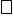        ustawicznego pracowników i pracodawców ze środków KFS, podjął pracę po przerwie              spowodowanej sprawowaniem opieki nad dzieckiem, trwającej nieprzerwalnie            minimum 40 dni.              lub  jest członkiem rodziny wielodzietnej oraz na dzień złożenia wniosku posiada Kartę Dużej             Rodziny bądź spełnia warunki jej posiadania.…………………………………..						……………………………………………../data/	/podpis i pieczęć Pracodawcy lub osoby uprawnionej do reprezentowania Pracodawcy/  *  niniejsze oświadczenie należy wypełnić osobno dla każdej osoby planowanej do objęcia wsparciem w ramach                  priorytetu 5**  właściwe zaznaczyć